Which of these areas was not inhabited by Native Americans?the Great Plains the Southern Highlands the subarctic regionMatch tribes or locations to the correct dwelling.the Inuit (3)			c. the Pueblo People (2)the Great Plains (4)		d. Northwest (1)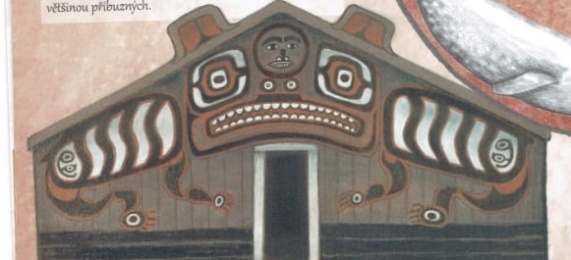 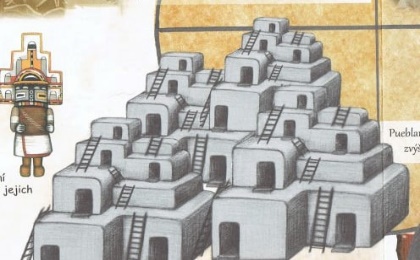 Which animal is not indigenous to North America?horse 		b. coyote	 c. turkey Who won at Little Bighorn?Native Americans		b. the US armyWhich crop was not brought to Europe from North America?potatoes			c. corntomatoes			d. buckwheatWhich crop was brought to Europe from North America?pumpkin		b. rice		c. barleyWhich animal did the Native Americans consider to be “the Trickster”?snake		b. coyote	c. wolfWhat does the word “shaman” mean? the wise one	b. the magician	c. the one who knowsWhat did Native American women do when their husband died?They would cut their hair.They would stop eating for a week.They had to marry again right away.Tattoos, among other things, were supposed to protect from illness.true				b. falseWhich of these areas was not inhabited by Native Americans?the Great Plains the Southern Highlands the subarctic regionMatch tribes or locations to the correct dwelling.the Inuit (3)			c. the Pueblo People (2)the Great Plains (4)		d. Northwest (1)Which animal is not indigenous to North America?horse 		b. coyote	 c. turkey Who won at Little Bighorn?Native Americans		b. the US armyWhich crop was not brought to Europe from North America?potatoes			c. corntomatoes			d. buckwheatWhich crop was brought to Europe from North America?pumpkin		b. rice		c. barleyWhich animal did the Native Americans consider to be “the Trickster”?snake		b. coyote	c. wolfWhat does the word “shaman” mean? the wise one	b. the magician	c. the one who knowsWhat did Native American women do when their husband died?They would cut their hair.They would stop eating for a week.They had to marry again right away.Tattoos, among other things, were supposed to protect from illness.true				b. false